ЕПИДЕМИОЛОГИЧНА ОБСТАНОВКА ЗА ОБЛАСТ ДОБРИЧ През периода са регистрирани общо 134 случая на заразни заболявания, от които: 68 случая на грип и остри респираторни заболявания (ОРЗ).Общата заболяемост от грип и ОРЗ за областта е 85,78 %оо на 10000 души.     Регистрирани остри респираторни заболявания (ОРЗ) по възрастови групи през периода: 43 регистрирани случая на заболели от COVID-19. Заболяемост за областта за 14 дни на 100 000 жители към 14.11.2022г. – 62,16 %000 при 78,02 %000 за РБългария.22 случая на въздушно- капкова инфекция- варицела;1 случай на чревна инфекция - колиентерит;На територията на област Добрич през отчетния период няма регистрирани хранителни взривове.ДИРЕКЦИЯ „НАДЗОР НА ЗАРАЗНИТЕ БОЛЕСТИ”Направени проверки на обекти в лечебни заведения за болнична и извънболнична медицинска помощ - 111 бр.Извършени са 66 епидемиологични проучвания на регистрирани заразни болести. Лабораторен контрол на противоепидемичния режим в лечебни заведения за болнична и извънболнична медицинска помощ - 364 проби с 6 положителни резултата: 62 бр. околна среда с 2 положителни резултата, 285 бр. паразитологични изследвания с 3 положителни резултата, чревни изследвания – 11 бр. и 6 бр. бързи антигенни тестове с 1 положителен резултат.През консултативния кабинет по СПИН /КАБКИС/ е преминало 1 лице. ДИРЕКЦИЯ „МЕДИЦИНСКИ ДЕЙНОСТИ”Извършени са общо 3 проверки, от които 1 на лечебно заведение за болнична помощ и  2 проверки на аптеки. Няма установени нарушения. Подготвени и изпратени документи към Изпълнителна Агенция Медицински надзор за регистрация на ЛЗ -1 бр. Изпратени са документи към Изпълнителна Агенция Медицински надзор за заличаване на 1 лечебно заведение.Приети  и обработени   жалби - 5 бр.За периода в РКМЕ са приети и обработени: 87 медицински досиета, извършени са 92 справки, изготвени са 103  преписки и 111 бр. МЕД за протокола за ТП на НОИ, проверени са 75 експертни решения (ЕР).ДИРЕКЦИЯ „ОБЩЕСТВЕНО ЗДРАВЕ”Предварителен здравен контрол: 1 експертен съвет при РЗИ-Добрич. Разгледана е 1 проектна документация,  издадено е 1 здравно заключение. Взето е  участие в 3 ДПК, издадени са 4 хигиенни становища. Извършени са 4 проверки на обекти с обществено предназначение (ООП) в процедура по регистрация, вкл. и по предписания, издадени са 11 предписания за предприемане на задължителни хигиенни мерки.През периода са извършени общо 65 основни проверки по текущия здравен контрол. Реализираните насочени проверки са общо 162: 82 от тях са извършени във връзка с контрола по тютюнопушенето и продажбата на алкохол; 23 – по спазване забраната за продажба и употреба на диазотен оксид (райски газ); 43 – контрол върху ДДД-мероприятията; 2 проверки във връзка с постъпили сигнали; 1– по изпълнения на предписания; ; 4 – насочени проверки за спазване на временни противоепидемични мерки, разпоредени от Министъра на здравеопазването в заведения за обществено хранене и обществено достъпни места; проверени са 4 лични здравни документации относно спазване изискванията на Наредба № 15/27.06.2006 г. за здравните изисквания към лицата, работещи в тях; 2 – по писмо на МЗ в места за настаняване на разселени лица от Украйна.Лабораторен контрол:Питейни води: физико-химичен и микробиологичен контрол: 13 бр. проби – 4 бр. проби не съответстват по микробиологичен показател „Колиформи“; за съдържание на арсен – 5 бр. проби – съответстват на нормативните изисквания. Във връзка с насочен здравен контрол – физико-химичен и микробиологичен контрол: една проба, която не съответства по микробиологичен показател „Колиформи“.Минерални води: не са изследвани.Води за къпане: не са изследвани.Козметични продукти: не са изследвани.Биоциди и дезинфекционни разтвори: не са изследвани.Физични фактори на средата: не са измервани.Дейности по профилактика на болестите и промоция на здравето (ПБПЗ):Проведени са 4 обучения и лекции с обхванати 94 лица в учебни заведения на територията на гр. Добрич, при провеждането, на които са предоставени 60 бр. здравно-образователни материали.Оказани 2 методични дейности на 2 лица (педагог и медицински специалист).Извършено е изследване съдържанието на въглероден монооксид и карбоксихемоглобин в издишан въздух на 9 пушача с апарат Smoker lyzer.Изготвен е информационен бюлетин във връзка със 7-ми ноември - Европейски ден на радона, разпространен до всички регионални медии.СЕДМИЧЕН ОТЧЕТ ПО СПАЗВАНЕ ЗАБРАНАТА ЗА ТЮТЮНОПУШЕНЕЗа 04.11- 10.11.2022 г. по чл. 56 от Закона за здравето са извършени 60 проверки в 60 обекта (3 обекта за хранене и развлечения, 17 детски и учебни заведения, 22 други закрити обществени места по смисъла на § 1а от допълнителните разпоредби на Закона за здравето, 18 открити обществени места). Не са констатирани нарушения на въведените забрани и ограничения за тютюнопушене в закритите и някои открити обществени места. Няма издадени предписания и актове.Д-Р СВЕТЛА АНГЕЛОВАДиректор на Регионална здравна инспекция-Добрич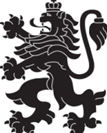 РЕПУБЛИКА БЪЛГАРИЯМинистерство на здравеопазванетоРегионална здравна инспекция-ДобричСЕДМИЧЕН ОПЕРАТИВЕН БЮЛЕТИН НА РЗИ-ДОБРИЧза периода- 04.11- 10.11.2022 г. (45-та седмица)  0-4 г.5-14 г.15-29 г.30-64 г+65 г.общоЗаболяемост %оо192216926885,78 %оо